МУНИЦИПАЛЬНОЕ ДОШКОЛЬНОЕ ОБРАЗОВАТЕЛЬНОЕ УЧРЕЖДЕНИЕ"ДЕТСКИЙ САД КОМБИНИРОВАННОГО ВИДА № 15"Здание №1:140105, Московская область, г. Раменское, ул. Космонавтов, д. 12; 8-496-46-3-18-71Здание №2: 140105, Московская область, г. Раменское, ул. Прямолинейная, д. 24а; 8-496-46-1-80-37Здание №3: 140105, Московская область, г. Раменское, ул. Коммунистическая, д. 36а; 8-496-46-3-66-84Официальный сайт: http//ramdou15.edumoko.ru Email:detsad-15@inbox.ruОГРН 1025005123230 ИНН5040040425 КПП504001001Проект «Юные сыщики»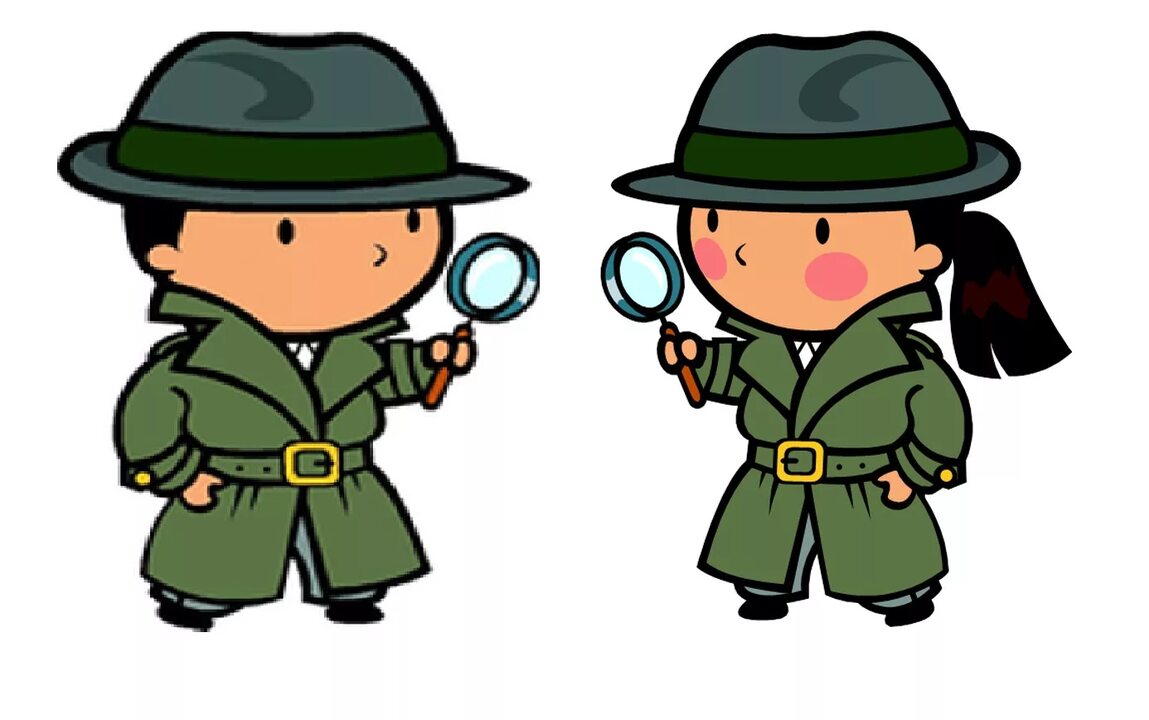 Автор проекта:Берлинова Татьяна Ильинична,воспитательг. Раменское2022гЛюбознательность создает ученых и поэтов.А. ФрансПостановка проблемыПоследние два десятилетия общество стремится к покорению больших городов с целью улучшения уровня жизни, при этом уходя от  исконно русских и народных ценностей. Современные родители замещают нехватку общения с природой и миром животным миром быстрых эмоций и развлечений. Конечно, современные дети осваивают абсолютно новую и резкоизменяющуюся действительность, в которой, к сожалению, все меньше место остаются на общение с животным миром.  Общение ребенка с животными придает детской жизни новые краски, обогащает его экологический опыт, вызывает желание помогать и заботиться о животных и, конечно,  зарождает в детских душах новые положительные эмоции: эмоциональная чуткость, способность к сопереживанию, отзывчивость. Играя в обычную игру «Назови домашнее животное», выяснилось, что многие  дети лично не знакомыми с некоторыми домашними животными. Так зародился проект «Юные сыщики».Актуальность проектаОсновой для реализации проекта явилась современная игровая, поисково-исследовательская технология – квест. Внедрение данной технологии в работу педагога  помогает, во-первых, детям почувствовать себя «первооткрывателями», «кладоискателями» в мире скрытое информации. Во-вторых, совершенствовать навыки поиска информации, что позволяет ребенку думать не «по шаблону». И, в-третьих, результаты поисковой деятельности становятся основой для развития игровой деятельности. Паспорт проекта1.	По количеству участников – 25 человек;2.	Тип проекта – поисково-познавательный;3.	Продолжительность проекта – краткосрочный;4.	Срок реализации – июнь;5.	Возраст детей – дети средней группы. Объект исследования – домашние животныеПредмет исследования – внешние признаки и особенности поведения домашних животных. Цель проекта: систематизировать знания о домашних животных посредством организации сюжетно-ролевой игры «Юные сыщики».Задачи проекта: продолжать знакомить с профессией «сыщик», расширять представления о трудовых действиях, орудиях труда, результатах труда;продолжать знакомить детей с обобщенными способами исследования объектов окружающей действительности;формировать умение последовательно выполнять действия в соответствии с задачей и предполагаемым алгоритмом деятельности;поддерживать условия для развития познавательно-речевых процессов детей;воспитывать бережное отношение к окружающему миру.Гипотеза: систематизация знаний детей о домашних животных и как следствие активизация познавательно-речевых процессов детей может носить эффективный характер, если работа в рамках данной проблематике будет организована в форме квеста «Юные сыщики». Предполагаемый результат1.	дети познакомятся с домашними животными, их внешними признаками и  особенностями поведения;2.	познакомятся с понятием «сыщик»;3.	создание мини-атлас «Домашние животные»;4.	обогащение содержания игровой деятельности;5.       развитие эмоциональной сферы ребенка.РесурсыМатериально-технические ресурсы:1.	дидактические и наглядные пособия;2.	методическая литература;3.	художественная литература;4.	ИКТ.Кадровые ресурсы:1.	воспитатель;2.	дети;3.      родители.Нормативно – правовые ресурсы:1.	Федеральный закон Российской Федерации от 29 декабря 2012 года   № 273 – ФЗ « Об образовании»;2.	Федеральный государственный образовательный стандарт дошкольного образования (Приказ министерства образования и науки Российской Федерации от 17 октября 2013года №1155);3.	Устав ДОУ;4.	Договор с родителями.План реализации проекта1 этап (01.06.2022 – 8.06.2022)Подготовительный этап1.	«Погружение в тему». Формирование проблемы, цели задач проекта и действия по организации;2.	Изучение методической литературы.2 этап (09.06.2022– 15.06.2022)Практический этап1.	Проведение консультаций для родителей;2.	Познавательные занятия для детей;  знакомство с профессией «сыщика»;3.	Беседы на темы: «Мое любимое животное», «Почему они домашние (животные)?»;4.      Поиск улик о «пропавшем питомце»3этап (16.06.2022 – 19.06.2022)Обобщающе-результативный результат:1.	Презентация-защита детьми домашнего задания о домашнем животном перед детьми своей группы.                                Поэтапный план реализации проектаКонечный продукт проектаМини-атлас «Домашние животные»Оценка рисковНепонимание родителями актуальности проекта.Инертное и негативное отношение родителей по отношению к проектной деятельности.Способы коррекцииИспользование в работе с детьми методов проектов, который будет способствовать разрушению стереотипов, мешающих развитию ДОУ, преодолению формализма, пассивности педагогов и родителей;Организация проведения совместных праздников и развлечений с родителями.Итоги проектаИспользование квеста «Юные сыщики» позволило расширить и обогатить игровую деятельность детей;Увеличилось количество детей, интересующихся представителями животного мира;Увеличился интерес в книжной полке в поисках интересных фактов о животных; Организация развивающей предметно-пространственной среды «Наши друзья – домашние животные».                                           Приложение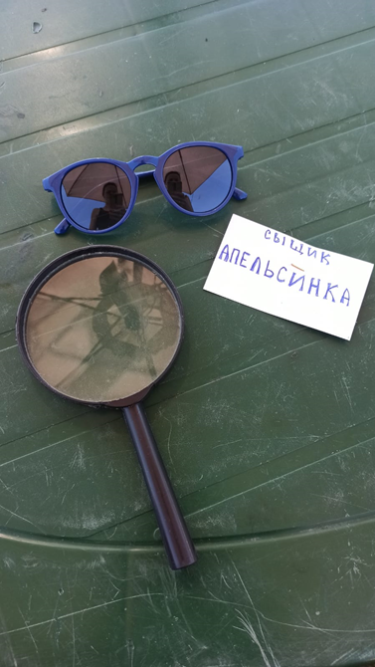 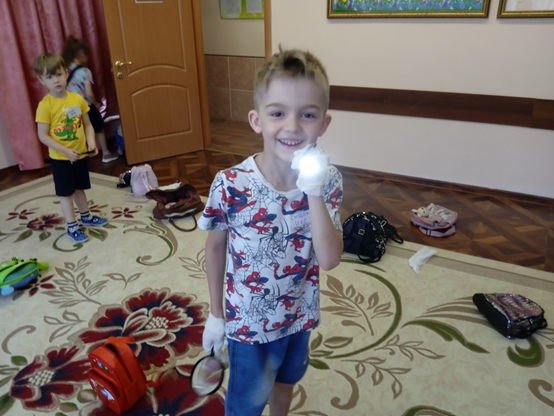 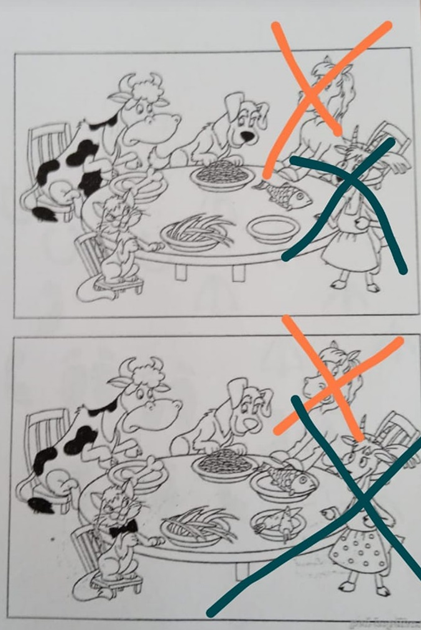 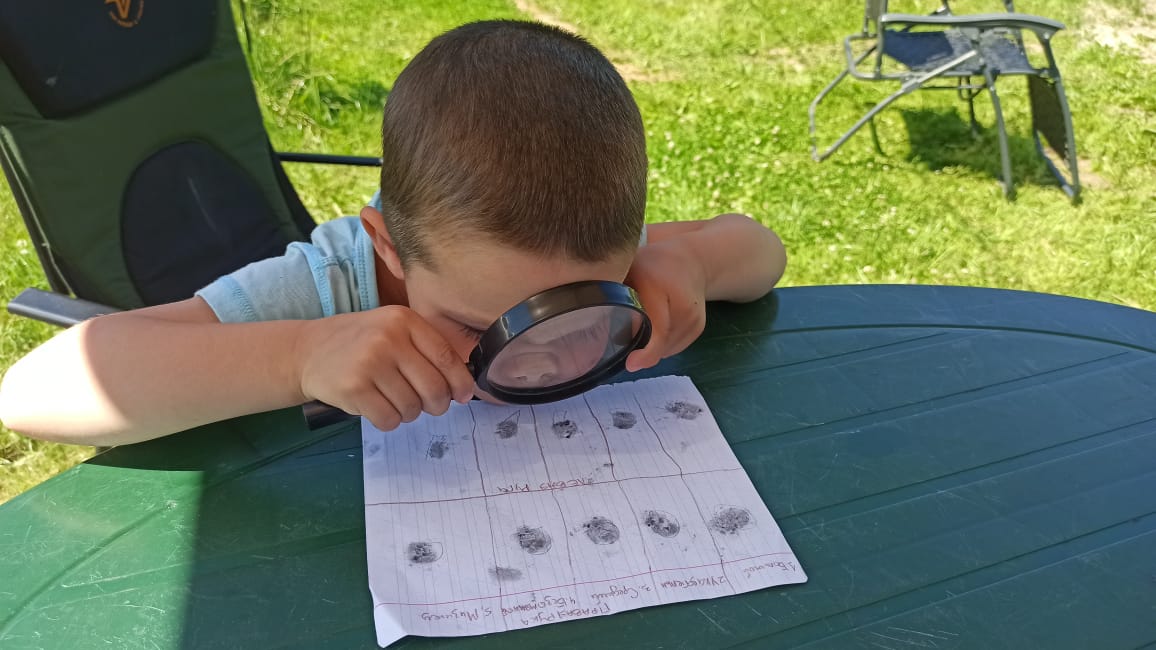 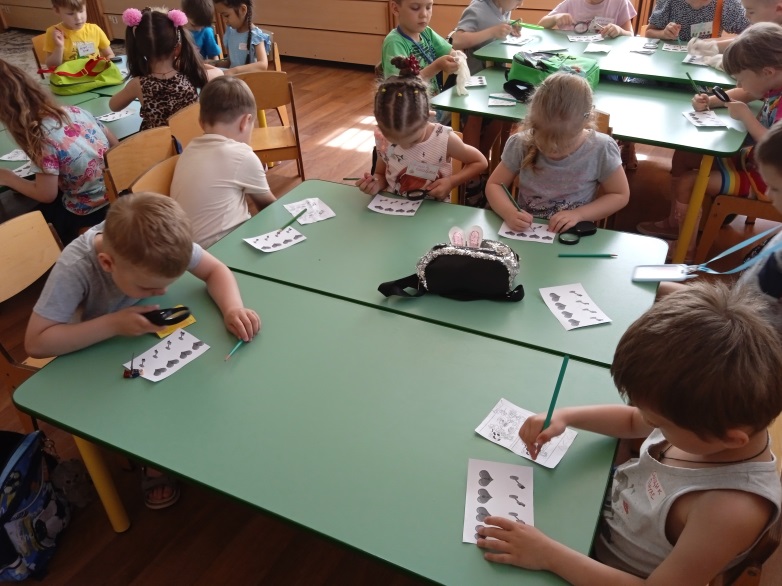 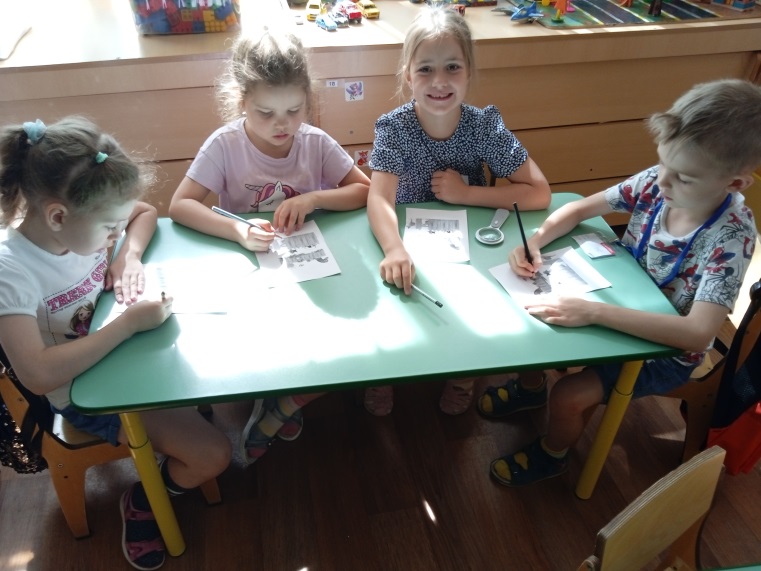 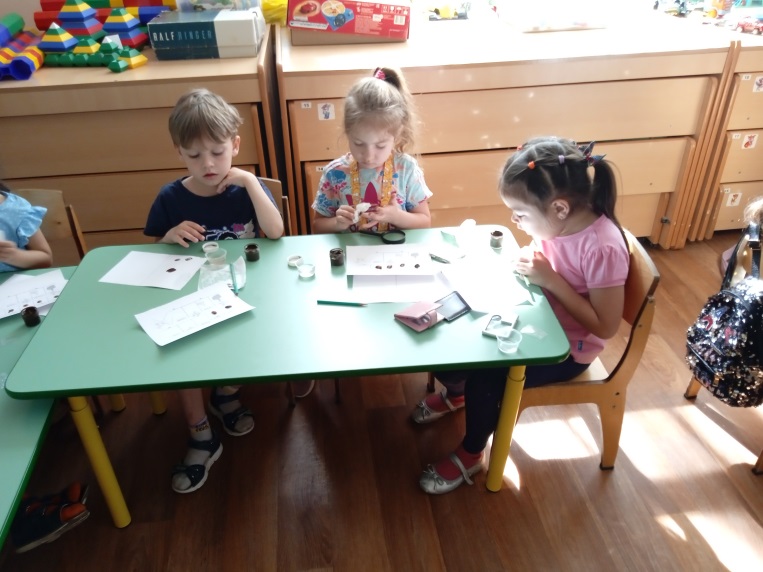 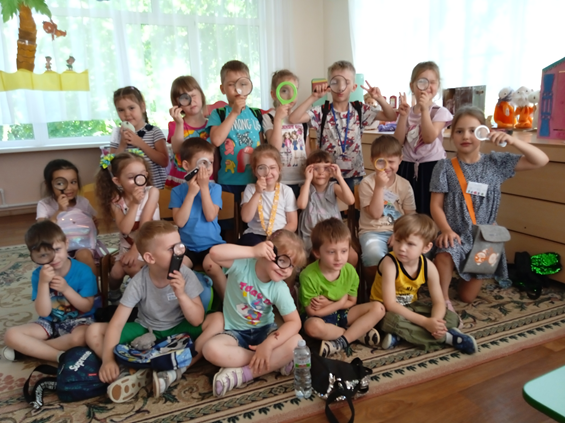                                                                2022 учебный год                                                               2022 учебный год                                                               2022 учебный год                                                               2022 учебный год                                                               2022 учебный годЗадачиМероприятияСрокиОжидаемый результатОтветственный(ФИО, должность)Подготовительно – проектировочный этапПодготовительно – проектировочный этапПодготовительно – проектировочный этапПодготовительно – проектировочный этапПодготовительно – проектировочный этап- разработка содержания проекта;- изучение методической литературы;- привлечение родителей.Определение уровня знаний   о домашних животных через игру, диалоги. 01.06.2022 – 08.06.2022- у детей появится интерес узнать о тех животных, о которых они мало знают;- родители помогут детям реализовать проект.Берлинова Т.И.,воспитательПрактический этапПрактический этапПрактический этапПрактический этапПрактический этап- привлечь родителей к совместному поиску улик и оформлению страниц атласа;- погрузить детей в роль «сыщика»;- познакомить детей с разнообразием мира домашних животных;- воспитывать любовь к животному миру и заботу о них;- развивать познавательный интерес.Введение родителей в проект (знакомство с проектом).Презентация для детей -знакомство со сферой поиска информации; о специфике работы «сыщика».Сюжетно- ролевая игра«Репортаж из деревни»,«В кабинете сыщика».Работа в книжном уголке:подбор материалов по уходу за домашними животными.Настольно-печатная игра «По следам бременских музыкантов», «Мемо: животные», «Лото: животные», паззлы «Животный мир»;Продуктивная деятельность:рисунки «Мое любимое домашнее животное»09.06.2022 – 15.06.2022- дети приобретут новый опыт поисково-исследовательской деятельности;- научаться сравнивать, анализировать и делать элементарные выводы;- улучшиться монологическая речь детей, умение слушать другу друга;- родители обогатят опыт совместной деятельности с детьми через поисковую деятельность.Берлинова Т.И., воспитатель;родители.Обобщающе – результативный этапОбобщающе – результативный этапОбобщающе – результативный этапОбобщающе – результативный этапОбобщающе – результативный этап- показать результаты совместной деятельности взрослых и детей;- учить детей видеть результат своей деятельности, оценивать этот результат;- развивать познавательный интерес, умение презентовать свою работу, творческие способности.Мини-атлас«Домашние животные»;организация сюжетно-ролевой игры «В поисках спрятанной информации»16.06.2022 – 19.06.2022- у детей сформируется представления о многообразии животного мира, о их пользе;- обогащение эмоциональной сферы детей дети от совместной поисковой деятельности.Берлинова Т.И., воспитатель